АДМИНИСТРАЦИЯ ЗАХАРКОВСКОГО СЕЛЬСОВЕТА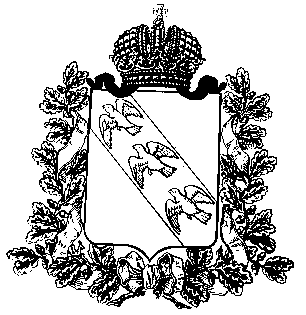 КОНЫШЕВСКОГО РАЙОНА КУРСКОЙ ОБЛАСТИПОСТАНОВЛЕНИЕот 26.07.2017 г.                              № 49-паОб утверждении технологической  схемыпо предоставлению  муниципальнойуслуги «Принятие на учет граждан в качестве нуждающихся в жилых помещениях»             В соответствии с Федеральным законом от 06.10.2003 года № 131-ФЗ «Об общих принципах организации местного самоуправления в Российской Федерации», Федеральным законом от 27.07.2010 года № 210-ФЗ «Об организации предоставления государственных и муниципальных услуг», руководствуясь Уставом муниципального образования «Захарковский  сельсовет» Конышевского района Курской области, а также в целях обеспечения автоматизации процесса предоставления муниципальных услуг Администрация Захарковского  сельсовета Конышевского района    ПОСТАНОВЛЯЕТ:Утвердить  технологическую  схему по предоставлениюмуниципальной услуги «Принятие на учет граждан в качестве нуждающихся в жилых помещениях».          2. Обнародовать настоящее постановление (с приложением), а также разместить на официальном сайте Администрации Захарковского сельсовета  Конышевского  района  Курской области в сети "Интернет".         3. Настоящее постановление вступает в силу с момента официального обнародования.          4. Контроль за выполнением настоящего постановления оставляю за собой.Глава Захарковского сельсовета                                                        В.Г.Каратаев Технологическая схемаРаздел 1. «Общие сведения о государственной услуге»Раздел 2. «Общие сведения о «подуслугах»Раздел 3. «Сведения о заявителях «подуслуги»Раздел 4. «Документы, предоставляемые заявителем для получения «подуслуги»Раздел 5. «Документы и сведения, получаемые посредством межведомственного информационного взаимодействия»Раздел 6. Результат «подуслуги»Раздел 7. «Технологические процессы предоставления «подуслуги»Раздел 8. «Особенности предоставления «подуслуги» в электронной форме»Образец 									Приложение В ___________________________________________(наименование органа местного самоуправления_____________________________________________муниципального образования)ЗАЯВЛЕНИЕо принятии на учет в качестве нуждающегося в жилом помещенииВ соответствии с ч. 3 ст. 52 Жилищного кодекса Российской Федерации прошу принять меня на учет в качестве нуждающегося в жилом помещении как __________________________________________________________________(указать категорию)Вместе со мной прошу принять на учет членов моей семьи:    1. __________________________________________________________________              (указать степень родства, Ф.И.О., год рождения)    2. __________________________________________________________________              (указать степень родства, Ф.И.О., год рождения)    3. __________________________________________________________________             (указать степень родства, Ф.И.О., год рождения)    4. __________________________________________________________________              (указать степень родства, Ф.И.О., год рождения)     Гражданско-правовых сделок с жилыми помещениями за последние 5 лет я и члены моей семьи не совершали / совершали (нужное подчеркнуть). Если совершали, то какие именно, перечислить:__________________________________________________________________________________________________________________________________________________________Я и члены моей семьи:- даем согласие на проверку указанных в заявлении сведений и на обработку  персональных  данных, на запрос необходимых для рассмотрения заявления документов;- предупреждены, что в случае принятия нас на учет мы будем обязаны при изменении указанных в заявлении сведений в месячный срок информировать о них в письменной форме жилищные органы по месту учета;- предупреждены, что в случае выявления сведений, не соответствующих указанным в заявлении, послуживших основанием для принятия на учет, мы будем сняты с учета в установленном законом порядке. Документы, необходимые для предоставления муниципальной услуги, подлежащие предоставлению заявителем, прилагаются.Результат предоставление муниципальной услуги прошу выдать/направить: _____________________________________________________________________________(указать способ выдачи/направления)   «___»__________ _______ г.    Заявитель                                  ______________                        _______________                                                                                                  (подпись)                                                               (Ф.И.О.)    Член семьи заявителя             ______________                        _______________                                                                                 (подпись)                                                               (Ф.И.О.)    Член семьи заявителя             ______________                         _______________                                                                                  (подпись)                                                            (Ф.И.О.)    Член семьи заявителя             ______________                         _______________                                                                                   (подпись)                                                           (Ф.И.О.)Расписку получил «__» ________________ 201_ г. _____________________________                                                                                                                                                                    (подпись заявителя)_____________________________________________________           ___________________ (должность, Ф.И.О. должностного лица, принявшего заявление)                                                                               (подпись)Образец								Приложение № 4________________________________________________________________________________(руководителю органа местного самоуправления)от гражданина(ки) _______________________________________________________________,                  (фамилия, имя и отчество)паспорт ________________________________,                   (серия и номер паспорта,_______________________________________,                 кем и когда выдан паспорт)проживающего(ей) по адресу ________________________________________________________________________________                      (адрес регистрации)	_тел.____________________________________СОГЛАСИЕна обработку персональных данныхЯ (далее - Субъект),____________________________________________________________________________________________________________________________________ (фамилия, имя и отчество)паспорт серии _____№ ___________, выдан ________________________________________кем__________________________________________________________________________________________зарегистрированный (ая)____________________________________________________________________________________________________________________________________________________в  соответствии  с Федеральным законом от 27 июля 2006 года № 152-ФЗ «О персональных данных» даю свое согласие администрации  Захарковского сельсовета Конышевского района Курской области (далее – Оператору) на обработку своих персональных данных, на следующих условиях:1. Оператор осуществляет обработку персональных данных Субъекта исключительно в целях  постановки на учет и снятия с учета в качестве нуждающегося в жилом помещении, предоставляемом по договору социального найма.2. Перечень персональных данных, передаваемых Оператору на обработку: фамилия, имя, отчество, дата рождения, серия и номер паспорта, сведения о дате его выдачи и выдавшем органе, серия и номер свидетельства о рождении, сведения о дате его выдачи и выдавшем его органе, сведения о семейном положении и составе семьи, адрес регистрации по месту жительства (пребывания), контактный телефон, контактный адрес,  сведения о зарегистрированных правах на недвижимое имущество, данные о состоянии здоровья и группе инвалидности, жилищные условия, социальное положение и любая иная информация, относящаяся к моей личности, доступная либо известная в любой конкретный момент времени Оператору.3. Субъект дает согласие на автоматизированную,  а  также  без  использования средств автоматизации обработку моих персональных данных, то есть их сбор, систематизацию, накопление, хранение, уточнение (обновление, изменение), использование, распространение (в том числе передачу), обезличивание, блокирование, уничтожение.4. Настоящее  согласие  дается  на  период  до  истечения  сроков хранения соответствующей информации или документов, содержащих указанную информацию, определяемых в соответствии с законодательством Российской Федерации.5. Настоящее согласие может быть отозвано Субъектом в любой момент по соглашению сторон. В случае неправомерного использования предоставленных данных соглашение отзывается письменным заявлением Субъекта персональных данных.6. Субъект по письменному запросу имеет право на получение информации, касающейся обработки его персональных данных (п. 4 ст. 14 Федерального закона от 27.06.2006 № 152-ФЗ)."__" ____________ 20__ г.                  _____________                          ____________________                                                      (подпись)                                  (фамилия и инициалы)Подтверждаю, что ознакомлен (а) с положениями Федерального закона от 27.07.2006 № 152-ФЗ «О персональных данных», права и обязанности в области защиты персональных данных мне разъяснены.                                                           "__" ____________ 20__ г.                  _____________                          ____________________                                                      (подпись)                                    (фамилия и инициалыПримечание. Согласие на обработку персональных данных несовершеннолетних лиц подписывают их№Параметр Значение параметра/состояние1231.Наименование органа, предоставляющего услугуАдминистрация Захарковского сельсовета Конышевского района Курской области2.Номер услуги в федеральном реестре3.Полное наименование услугиПринятие на учет граждан в качестве нуждающихся в жилых помещениях4.Краткое наименование услугиПринятие на учет граждан в качестве нуждающихся в жилых помещениях5.Административный регламент предоставления муниципальной услугиАдминистративный регламент предоставления муниципальной услуги «Принятие на учет граждан в качестве нуждающихся в жилых помещениях» утвержденный постановлением Администрацией Захарковского сельсовета № 14-па от 11.02.2016 г.6.Перечень «подуслуг»-7.Способы оценки качества предоставления государственной услугиРадиотелефонная связь- 8(47156)365127.Способы оценки качества предоставления государственной услугиТерминальные устройства-нет7.Способы оценки качества предоставления государственной услугиПортал государственных услуг- - http://www.gosuslugi.ru7.Способы оценки качества предоставления государственной услугиОфициальный сайт органа- захарковский 46.рф7.Способы оценки качества предоставления государственной услугиДругие способы-нет№Наименование «подуслуги»срок предъявления в зависимости от условийсрок предъявления в зависимости от условийоснования отказа в приеме документовоснования приостановления «подуслуги»срок приостановления предоставления «подуслуги»плата за предоставление «подуслуги»плата за предоставление «подуслуги»плата за предоставление «подуслуги»способ обращения за получением «подуслуги»способ получения результата «подуслуги»№Наименование «подуслуги»при подаче заявления по месту жительства (месту нахождения юр. лица)при подаче заявления не по месту жительства (по месту обращения)основания отказа в приеме документовоснования приостановления «подуслуги»срок приостановления предоставления «подуслуги»наличие платы (государственной пошлины)реквизиты нормативного акта, являющегося основанием для взымания платы (государственной пошлиныКБК для взимания платы (государственной пошлины), в том числе для МФЦспособ обращения за получением «подуслуги»способ получения результата «подуслуги»1234567891012131.Принятие на учет граждан в качестве нуждающихся в жилых помещениях 30 рабочих дней 30 рабочих дней-представлен неполный комплект документов, указанных в пункте 2.6.;-не соответствие представленных документов, по форме или содержанию требованиям действующего законодательства;-в документе присутствуют неоговоренные приписки и исправления;- текст документа написан неразборчиво от руки или при помощи средств электронно-вычислительной техники;- фамилия, имя и отчество заявителя, место жительства, телефон написаны не полностью;-документы исполнены карандашом;- за получением муниципальной услуги обратилось ненадлежащее лицо.1) не представлены предусмотренные пунктом 2.6. документы, обязанность по представлению которых возложена на заявителя;1.1) ответ органа государственной власти, органа местного самоуправления либо подведомственной органу государственной власти или органу местного самоуправления организации на межведомственный запрос свидетельствует об отсутствии документа и (или) информации, необходимых для принятия граждан на учет в качестве нуждающихся в жилых помещениях, если соответствующий документ не был представлен заявителем по собственной инициативе, за исключением случаев, если отсутствие таких запрашиваемых документа или информации в распоряжении таких органов или организаций подтверждает право соответствующих граждан состоять на учете в качестве нуждающихся в жилых помещениях;2) представлены документы, которые не подтверждают право соответствующих граждан состоять на учете в качестве нуждающихся в жилых помещениях;-нет--1.В письменной форме заявление (направленное по почте, курьером, факсом, доставлен не лично заявителем, поданное заявителем в ходе личного приема).2. В электронной форме заявление (направленное по электронной почте, через Единый портал услуг и Портал услуг, а также с использованием универсальной электронной карты).3. В МФЦ1.Путем выдачи заявителю лично в учреждении. 2.Путем направления по почте в том числе по электронной почте на адрес, указанный заявителем. 3.Путем выдачи заявителю лично в Многофункциональном центре.№п/пКатегории лиц, имеющих право на получение  «подуслуги»Документ, подтверждающий правомочие заявителя соответствующей категории на получение «подуслуги»Установленные требования к документу, подтверждающему правомочие заявителя соответствующей категории на получение «подуслуги»Наличие возможности подачи заявления на предоставление «подуслуги» представителями заявителяИсчерпывающий перечень лиц, имеющих право на подачу заявления от имени заявителяНаименование документа, подтверждающего право подачи заявления от имени заявителяУстановленные требования к документу, подтверждающему право подачи заявления от имени заявителя12345678Принятие на учет граждан в качестве нуждающихся в жилых помещенияхПринятие на учет граждан в качестве нуждающихся в жилых помещенияхПринятие на учет граждан в качестве нуждающихся в жилых помещенияхПринятие на учет граждан в качестве нуждающихся в жилых помещенияхПринятие на учет граждан в качестве нуждающихся в жилых помещенияхПринятие на учет граждан в качестве нуждающихся в жилых помещенияхПринятие на учет граждан в качестве нуждающихся в жилых помещениях1Граждане РФ, постоянно проживающие на территории  Платавского сельсовета (имеющие регистрацию по месту жительства на территории Платавского сельсовета): малоимущие граждане, которые по установленным ЖК РФ основаниям могут быть признаны нуждающимися в жилых помещениях;иные категории граждан, которые по установленным ЖК РФ и (или) иным ФЗ, ЗКО могут быть признаны нуждающимися в жилых помещениях1.документ, удостоверяющий личность (паспорт либо иной документ, удостоверяющий личность, заменяющий паспорт)2.(документ, удостоверяющий права (полномочия) представителя заявителя (в случае обращения представителя)3. согласие на обработку персональных данных.В случае обращения заявителя лично: подлинник документа, удостоверяющего личность (паспорта либо иного документа, удостоверяющего личность, заменяющего паспорт), выданного согласно требованиям действующего законодательства РФВ случае обращения представителя заявителя: подлинник доверенности (нотариально заверенной) с правом подачи данного типа заявления (Доверенность должна быть совершена в письменной форме и содержать: место и дату (прописью) совершения; срок действия доверенности; имя (наименование) представляемого со всеми реквизитами; сведения о представителе (с полными реквизитами)Есть наличие возможностиОт имени заявителя в целях получения муниципальной услуги могут выступать лица, имеющие такое право в соответствии с законодательством РФ либо в силу наделения их заявителями в порядке, установленном законодательством РФ, соответствующими полномочиямиДоверенностьПодлинник доверенности (нотариально заверенной) с правом подачи данного типа заявления(Доверенность должна быть совершена в письменной форме и содержать:место и дату (прописью) совершения; срок действия доверенности; имя (наименование) представляемого со всеми реквизитами; сведения о представителе (с полными реквизитами).№ п/пКатегория документаНаименования документов, которые представляет заявитель для получения «подуслуги»Количество необходимых экземпляров документа с указанием подлинник/копияДокумент, предоставляемый по условиюУстановленные требования к документуФорма (шаблон) документаОбразец документа/заполнения документа12345678Принятие на учет граждан в качестве нуждающихся в жилых помещенияхПринятие на учет граждан в качестве нуждающихся в жилых помещенияхПринятие на учет граждан в качестве нуждающихся в жилых помещенияхПринятие на учет граждан в качестве нуждающихся в жилых помещенияхПринятие на учет граждан в качестве нуждающихся в жилых помещенияхПринятие на учет граждан в качестве нуждающихся в жилых помещенияхПринятие на учет граждан в качестве нуждающихся в жилых помещенияхПринятие на учет граждан в качестве нуждающихся в жилых помещениях1Документы, подтверждающие состав семьи Свидетельство о рождении, свидетельство о заключении брака, решение об усыновлении (удочерении), судебное решение о признании членом семьи 1 экз. на каждого члена семьи, копии и подлинник (сверка подлинника с копией, возврат подлинника заявителю)2Выписка из домовой книги по месту жительства гражданина1 экз., подлинник3Копия из лицевого счета1 экз., подлинник4Документы, подтверждающие право пользования жилым помещением, занимаемым заявителем и членами его семьи, а также документы по совершенным сделкам на жилые помещения в течение 5 лет, предшествующих обращению заявителяОрдер, решение о предоставлении жилого помещения, договор социального или коммерческого найма, свидетельство о гос.регистрации права собственности, договор купли-продажи, договор дарения, договор мены, свидетельство о праве на наследство, судебное решение1 экз., копия и подлинник (сверка подлинника с копией, возврат подлинника заявителю)Предоставляется самостоятельно5Справка о наличии (отсутствии) жилых помещений на праве собственности по месту постоянного жительства заявителя и всех членов его семьи, встающего на учетСправка БТИ1 экз., подлинник6Выписка из технического паспорта БТИ с поэтажным планом (при наличии) и экспликациейТехнический паспорт жилого помещения1 экз., копия и подлинник (сверка подлинника с копией, возврат подлинника заявителю)7Документ, подтверждающий отношения заявителя к категории для принятия на учет в качестве нуждающегося в жилом помещенииУдостоверение участника ликвидации последствий катастрофы на ЧАЭС; удостоверение получившего или перенесшего лучевую болезнь и другие заболевания, связанные с радиационным воздействием вследствие катастрофы на ЧАЭС, ставшего инвалидом;удостоверение участника/ветерана боевых действий;участника/ветерана ВОВ; удостоверение вдовы участника/ветерана ВОВ1 экз., копия и подлинник (сверка подлинника с копией, возврат подлинника заявителю)8Документ, удостоверяющий личность заявителя, либо копия документа, удостоверяющего права (полномочия) представителя заявителя, если с заявлением обращается заявительПаспорт гражданина РФ1 экз., копия и подлинник (сверка подлинника с копией, возврат подлинника заявителю)9Решение о признании жилого помещения непригодным для проживания или признании жилого дома аварийным и подлежащим сносуАкт обследования жилого помещения, заключение межведомственной комиссии, решение ОМС1 экз. каждого документа, копия и подлинник (сверка подлинника с копией, возврат подлинника заявителю)10Документы, подтверждающие факт перемены имени, фамилии, отчества заявителя или членов его семьиСвидетельство о заключении брака или о его расторжении, свидетельство о перемени имени1 экз. каждого документа, копия11Медицинская справка о тяжелых формах хронических заболеваний, при которые невозможно совместное проживание граждан в одной квартире, а также в отношении заболеваний, дающих право на дополнительную жилую площадьСправка ВК1 экз. каждого документа, копия и подлинник (сверка подлинника с копией, возврат подлинника заявителю)12Заявление Заявление о принятии на учет в качестве нуждающихся в жилом помещении1 экз., подлинникнетПриложение13Согласие на обработку персональных данныхСогласие всех членов семьи на обработку персональных данных 1 экз. на каждого члена семьи, подлинникПриложениеРеквизиты актуальной технологической карты межведомственного взаимодействияНаименование запрашиваемого документа (сведения)Перечень и состав сведений, запрашиваемых в рамках межведомственного информационного взаимодействияНаименование органа (организации), направляющего (ей) межведомственный запросНаименование органа (организации), в адрес которого(ой) направляется межведомственный запросSID электронного сервисаСрок осуществления межведомственного информационного взаимодействияФорма (шаблон) межведомственного запросаОбразец заполнения формы межведомственного запроса123456789Принятие на учет граждан в качестве нуждающихся в жилых помещенияхПринятие на учет граждан в качестве нуждающихся в жилых помещенияхПринятие на учет граждан в качестве нуждающихся в жилых помещенияхПринятие на учет граждан в качестве нуждающихся в жилых помещенияхПринятие на учет граждан в качестве нуждающихся в жилых помещенияхПринятие на учет граждан в качестве нуждающихся в жилых помещенияхПринятие на учет граждан в качестве нуждающихся в жилых помещенияхПринятие на учет граждан в качестве нуждающихся в жилых помещенияхПринятие на учет граждан в качестве нуждающихся в жилых помещенияхНет Выписка из ЕГРП Сведения о наличии/отсутствии на праве собственности недвижимого имущества у заявителя и всех членов его семьиАдминистрация Захарковского сельсоветаУправление федеральной службы государственной регистрации, кадастра и картографиипять рабочих дней со дня поступления межведомственного запроса в орган или организацию, предоставляющие документ и информациюФорма предусмотрена СИУ Форма предусмотрена СИУ Справка БТИСведения о наличии/отсутствии жилых помещений на праве собственности по месту постоянного жительства заявителя и членов его семьиАдминистрация Захарковского сельсоветаФГУП «Ростехинвентаризация – Федеральное БТИ»пять рабочих дней со дня поступления межведомственного запроса в орган или организацию, предоставляющие документ и информациюСправка ПФСведения из ПФАдминистрация Захарковского сельсоветаУправление пенсионного фонда РФпять рабочих дней со дня поступления межведомственного запроса в орган или организацию, предоставляющие документ и информациюПостановление ОМС о признании граждан малоимущимиРешение о признании граждан малоимущимиАдминистрация Захарковского сельсоветаУправление социального обеспечения по Конышевскому районупять рабочих дней со дня поступления межведомственного запроса в орган или организацию, предоставляющие документ и информацию№ п/пДокумент/документы, являющиеся результатом «подуслуги»Требования к документу/документам, являющимся результатом «подуслуги»Характеристика результата (положительный/отрицательный)Форма документа/документов, являющихся результатом «подуслуги»Образец документа/документов, являющихся результатом «подуслуги»Способ получения результатаСрок хранения невостребованных заявителем результатовСрок хранения невостребованных заявителем результатов№ п/пДокумент/документы, являющиеся результатом «подуслуги»Требования к документу/документам, являющимся результатом «подуслуги»Характеристика результата (положительный/отрицательный)Форма документа/документов, являющихся результатом «подуслуги»Образец документа/документов, являющихся результатом «подуслуги»Способ получения результатаВ органеВ МФЦ123456789Принятие на учет граждан в качестве нуждающихся в жилых помещенияхПринятие на учет граждан в качестве нуждающихся в жилых помещенияхПринятие на учет граждан в качестве нуждающихся в жилых помещенияхПринятие на учет граждан в качестве нуждающихся в жилых помещенияхПринятие на учет граждан в качестве нуждающихся в жилых помещенияхПринятие на учет граждан в качестве нуждающихся в жилых помещенияхПринятие на учет граждан в качестве нуждающихся в жилых помещенияхПринятие на учет граждан в качестве нуждающихся в жилых помещенияхПринятие на учет граждан в качестве нуждающихся в жилых помещениях1.Постановление администрации Захарковского сельсовета «О принятии на учет в качестве нуждающихся в жилом помещении»Уведомление гражданина о принятии на учет в качестве нуждающегося в жилом помещенииНаличие даты, номера, печати органа, предоставляющего муниципальную услугуНаличие даты, номера регистрации органа, предоставляющего муниципальную услугуположительныйПостановление администрации Захарковского сельсовета подготовленное по установленной формеВ свободной форме, на бланке органа, предоставляющего муниципальную услугу, с подписью ответственного лица1. Лично2. Через уполномоченного представителя3. Через МФЦ4. Направление почтойПостоянно До востребования2. Постановление администрации  Захарковского сельсовета  «Об отказе в принятии на учет в качестве нуждающихся в жилом помещении» Уведомление гражданина об отказе в принятии на учет в качестве нуждающегося в жилом помещенииНаличие даты, номера, печати органа, предоставляющего муниципальную услугуНаличие даты, номера регистрации органа, предоставляющего муниципальнуюотрицательныйПостановление администрации Захарковского сельсовета , подготовленное по установленной формеВ свободной форме, на бланке органа, предоставляющего муниципальную услугу, с подписью ответственного лица1. Лично2. Через уполномоченного представителя3. Через МФЦ4. Направление почтойПостоянно До востребования№ Наименование процедуры процессаОсобенности исполнения процедуры процессаСроки исполнения процедуры (процесса)Исполнитель процедуры процессаРесурсы, необходимые для выполнения процедуры процессаФормы документов, необходимые для . выполнения процедуры процесса1234567Принятие на учет граждан в качестве нуждающихся в жилых помещенияхПринятие на учет граждан в качестве нуждающихся в жилых помещенияхПринятие на учет граждан в качестве нуждающихся в жилых помещенияхПринятие на учет граждан в качестве нуждающихся в жилых помещенияхПринятие на учет граждан в качестве нуждающихся в жилых помещенияхПринятие на учет граждан в качестве нуждающихся в жилых помещенияхПринятие на учет граждан в качестве нуждающихся в жилых помещенияхПрием и регистрация заявления и документов, необходимых для предоставления муниципальной услугиПрием и регистрация заявления и документов, необходимых для предоставления муниципальной услугиПрием и регистрация заявления и документов, необходимых для предоставления муниципальной услугиПрием и регистрация заявления и документов, необходимых для предоставления муниципальной услугиПрием и регистрация заявления и документов, необходимых для предоставления муниципальной услугиПрием и регистрация заявления и документов, необходимых для предоставления муниципальной услугиПрием и регистрация заявления и документов, необходимых для предоставления муниципальной услуги1Прием и регистрация заявления о предоставлении муниципальной услуги со всеми необходимыми документами1. проверка наличия необходимых для предоставления услуги документов;2. проверка правильности оформления документов;3. проверка правильности оформления заявления;4. регистрация заявления15 минутСпециалист ответственный за , предоставление муниципальной услуги; специалист МФЦНормативные правовые акты, регулирующие предоставление муниципальной услугиОбразец заявления (приложение № 1)Формирование и направление межведомственных запросовФормирование и направление межведомственных запросовФормирование и направление межведомственных запросовФормирование и направление межведомственных запросовФормирование и направление межведомственных запросовФормирование и направление межведомственных запросовФормирование и направление межведомственных запросов2Направление межведомственных запросов1.При направлении запроса почтовым отправлением или курьером, запрос оформляется в виде документа на бумажном носителе, подписывается собственноручной подписью уполномоченного должностного лица и заверяется печатью (штампом) органа (организации), оказывающей услугу, в соответствии с правилами делопроизводства и документооборота.2.Формирование межведомственного запроса в электронном виде5 рабочих дней с момента регистрации межведомственного запроса в организациях, в распоряжении которых находятся необходимые документы и (или) информацияСпециалист, ответственный за предоставление муниципальной услуги- наличие доступа к системе межведомственного электронного документооборота, наличие электронно-цифровой подписи, - компьютера, принтераФормы предусмотрены СИУ Принятие решения о принятии/отказе в принятии гражданина на учет в качестве нуждающегося в жилом помещенииПринятие решения о принятии/отказе в принятии гражданина на учет в качестве нуждающегося в жилом помещенииПринятие решения о принятии/отказе в принятии гражданина на учет в качестве нуждающегося в жилом помещенииПринятие решения о принятии/отказе в принятии гражданина на учет в качестве нуждающегося в жилом помещенииПринятие решения о принятии/отказе в принятии гражданина на учет в качестве нуждающегося в жилом помещенииПринятие решения о принятии/отказе в принятии гражданина на учет в качестве нуждающегося в жилом помещенииПринятие решения о принятии/отказе в принятии гражданина на учет в качестве нуждающегося в жилом помещении3Постановление о принятии /отказе в принятии гражданина на учет в качестве нуждающегося в жилом помещенииПринятие решения о Постановление администрации Захарковского сельсовета, подготовленное по установленной форме20 дней с момента получения ответа на межведомственный запросСпециалист, ответственный за предоставление муниципальной услугиПриложение № 1Выдача заявителю решения о принятии/отказе в принятии гражданина на учет в качестве нуждающегося в жилом помещенииВыдача заявителю решения о принятии/отказе в принятии гражданина на учет в качестве нуждающегося в жилом помещенииВыдача заявителю решения о принятии/отказе в принятии гражданина на учет в качестве нуждающегося в жилом помещенииВыдача заявителю решения о принятии/отказе в принятии гражданина на учет в качестве нуждающегося в жилом помещенииВыдача заявителю решения о принятии/отказе в принятии гражданина на учет в качестве нуждающегося в жилом помещенииВыдача заявителю решения о принятии/отказе в принятии гражданина на учет в качестве нуждающегося в жилом помещенииВыдача заявителю решения о принятии/отказе в принятии гражданина на учет в качестве нуждающегося в жилом помещении4Выдача (направление) документов о предоставлении муниципальной услуги1. Оригинал отдается заявителю на руки, под роспись, в журнале регистрации указывается дата и врем получения2. При отсутствии контактного телефона или неявке заявителя в течение 2 дней со дня устного уведомления результат предоставления муниципальной услуги направляется заявителю заказным письмом с уведомлением3 рабочих дняСпециалист, ответственный за предоставление муниципальной услуги, специалист МФЦСпособ получения заявителем информации о сроках и порядке предоставления «подуслуги»Способ записи на прием в органСпособ приема и регистрации органом, предоставляющим услугу, запроса и иных документов, необходимых для предоставления «подуслуги»Способ оплаты заявителем государственной пошлины или иной платы, взимаемой за предоставление «подуслуги»Способ получения сведений о ходе выполнения запроса о предоставлении «подуслуги»Способ подачи жалобы на нарушение порядка предоставления «подуслуги» и досудебного (внесудебного) обжалования решений и действий (бездействия) органа в процессе получения «подуслуги»123456Принятие на учет граждан в качестве нуждающихся в жилых помещенияхПринятие на учет граждан в качестве нуждающихся в жилых помещенияхПринятие на учет граждан в качестве нуждающихся в жилых помещенияхПринятие на учет граждан в качестве нуждающихся в жилых помещенияхПринятие на учет граждан в качестве нуждающихся в жилых помещенияхПринятие на учет граждан в качестве нуждающихся в жилых помещениях1. Официальный сайт органа предоставляющего муниципальную услугу2. Официальная электронная почта органа, предоставляющего муниципальную услугунетТребуется предоставление заявителем документов на бумажном носителе непосредственно при получении результата.--Электронная почта заявителя;-Портал государственных услугЛично-Официальный сайт муниципального образования «Захарковский  сельсовет»;-Портал государственных услуг;МФЦ